МУНИЦИПАЛЬНОЕ БЮДЖЕТНОЕ  ОБЩЕОБРАЗОВАТЕЛЬНОЕ УЧРЕЖДЕНИЕ МИТЬКОВСКАЯ  СРЕДНЯЯ ОБЩЕОБРАЗОВАТЕЛЬНАЯ ШКОЛАРабочая программа комплексного  краеведческогокурса внеурочной деятельности «Брянский край» (Модуль «С азбукой по родному краю»)(общеинтеллектуальное направление)для 1 классана 2018/2019учебный год                                                            Учитель: Тарабанько Алла ИвановнаПояснительная запискаРабочая программа комплексного краеведческого курса внеурочной  деятельности  для   1 класса  «Брянский край»  (Модуль «С азбукой по родному  краю»)   для  1 класса разработана  на основе  требований к результатам  освоения  основной образовательной программы начального  общего образования МБОУ  Митьковской СОШ  с учётом программ, включённых в её структуру, и соответствует   календарному  учебному  графику  и расписанию  внеурочной деятельности     учреждения  на 2018-2019 учебный год. При разработке и реализации рабочей  программы  используются   учебно-методические  пособия:1. Григорьев Л.В. и др. Стандарты второго поколения. Внеурочная деятельность школьников. Методический конструктор – М.: Просвещение    2. Рекомендации   Департамента   образования и науки  Брянской области  по преподаванию предметов регионального (национально-регионального) компонента  «Брянский край» (письма от 11 мая 2012 года № 2552-04-О,от 03 сентября 2012 г №  4677-04-О)3. Пряникова Н. Е., Шик Н.В. С азбукой по родному краю. Учебное пособие. 1 класс - Брянск: «Курсив»В рамках  внеурочной  деятельности   учащихся  1 класса  на   комплексный краеведческий курс  внеурочной  деятельности   «Брянский край»  (Модуль «С азбукой по родному  краю»)  отводится    11 часа (1 час в неделю -2 четверть,3 четверть -январь)  с  целью  реализации общеинтеллектуального направления  в  развитии личности  школьников.Планируемые  результаты  освоения курса внеурочной деятельности «Брянский край» (Модуль  «С азбукой по родному краю») обучающимисяI класса                               (личностные и метапредметные результаты) Личностные:• широкая мотивационная основа познавательной  деятельности, включающая социальные  мотивы;• познавательный интерес к новому  материалу и способам решения новой задачи;• основы гражданской идентичности, своей этнической принадлежности в форме осознания «Я» как члена семьи, представителя народа, гражданина России, чувства сопричастности и гордости за свою Родину, народ и историю, осознание ответственности человека за общее благополучие;• основы экологической культуры: принятие ценности природного мира, готовность следовать в своей деятельности нормам природоохранного, нерасточительного, здоровьесберегающего поведения;• чувство прекрасного и эстетические чувства на основе знакомства с природой, историей, культурой  Брянщины. Метапредметные• планировать свои действия в соответствии с поставленной задачей и условиями её реализации, в том числе во внутреннем плане;• оценивать правильность выполнения действия на уровне адекватной ретроспективной оценки соответствия результатов требованиям данной задачи;• осуществлять поиск необходимой информации краеведческого характера; • строить сообщения в устной и письменной форме;• осуществлять анализ объектов с выделением существенных и несущественных признаков;• осуществлять синтез как составление целого из частей;• проводить сравнение, сериацию и классификацию по заданным критериям;• устанавливать причинно-следственные связи в анализируемом  круге явлений;• строить рассуждения в форме связи простых суждений об объекте, его строении, свойствах и связях;• адекватно использовать коммуникативные, прежде всего речевые, средства для решения различных коммуникативных задач, строить монологическое высказывание;• договариваться и приходить к общему решению в совместной деятельности, в том числе в ситуации столкновения интересов;• задавать вопросы; адекватно использовать речевые средства для решения различных коммуникативных задач, строить монологическое высказывание, владеть диалогической формой речи.В  ходе  внеурочной  деятельности  по  духовно - нравственному   направлению  развития  личности  будут  решены  следующие  задачи Основной образовательной программы  начального   общего  образования:▪ определение духовно-нравственных ориентиров жизнедеятельности человека;▪ готовность к нравственному самосовершенствованию, духовному саморазвитию;▪ понимание значения нравственности в жизни человека и общества;▪ становление внутренней установки личности поступать согласно своей совести;▪ воспитание нравственности, основанной на духовных традициях народов России, родного края;▪ осознание ценности человеческой жизни;▪ развитие коллективные отношения со сверстниками;▪ формирование целостной образовательной среды, включающей  внеурочную и внешкольную деятельность и учитывающей историко-культурную, этническую и религиозную специфику;▪ включение учащихся вразличного рода  нравственно - творческую деятельность;▪ создание системы воспитательных мероприятий, позволяющих учащимся  осваивать и на практике использовать полученные представления;▪ формирование у учащихся  активной жизненной позиции.Содержание    курса Разрабатывая данный учебный курс с основами краеведения, авторы исходили из того, чтобы отстоять и приумножить ценность российской культуры, сохранить свою самобытность, приобрести развитое самосознание возможно только тогда, когда каждый с детства будет погружен в культуру своего народа, будет знать и гордиться его духовным потенциалом. Только став патриотом своей малой родины, своего края, можно стать гражданином России, освоить ее огромную культуру и постичь выдающиеся ценности мировой цивилизации.В связи с этим становится очевидным, что мало понимать важность решения задач патриотического воспитания, необходимо вооружить школу средствами и  способами, позволяющими эти цели реализовать. Решение этой задачи представляется возможным на уровне обновления содержания начального образования в рамках национально-регионального компонента. Начинать решение этой задачи нужно с первых дней обучения ребенка в школе. Практическая реализация данного курса находит выражение:1) в логике построения содержания курса: учебное пособие содержит занимательные задания, актуализирующие ввод краеведческого материала, расположенные в алфавитном порядке; 2) в методическом подходе к совершенствованию краеведческой работы: используя это пособие можно совершенствовать метапредметные умения и навыки, так и решать задачи воспитания;3) в системе учебных заданий, которые подчинены  логике построения курса.Не дублируя материал уроков окружающего мира и литературного чтения, опираясь на знания детей в этих областях, авторы старались дополнить и углубить их представления о действительности, с которой они непосредственно соприкасаются, сосредоточить внимание детей на взаимосвязи природы и человека, истории и культуры, на понимании единства материального и духовного мира. Дети должны ощущать себя наследниками предшествующих поколений, трудом которых создано все, чем мы ныне владеем. Поэтому необходимо приобщать детей к пониманию истории своего края, к осознанию его природного своеобразия и  особенностей его культурного наследия.Тематическое  планирование     Рассмотрено  на  заседании ШМО28.08.2018 г., протокол №1______________________СогласованоЗам.директора по УВР ____   /Нацаренус Н.А./  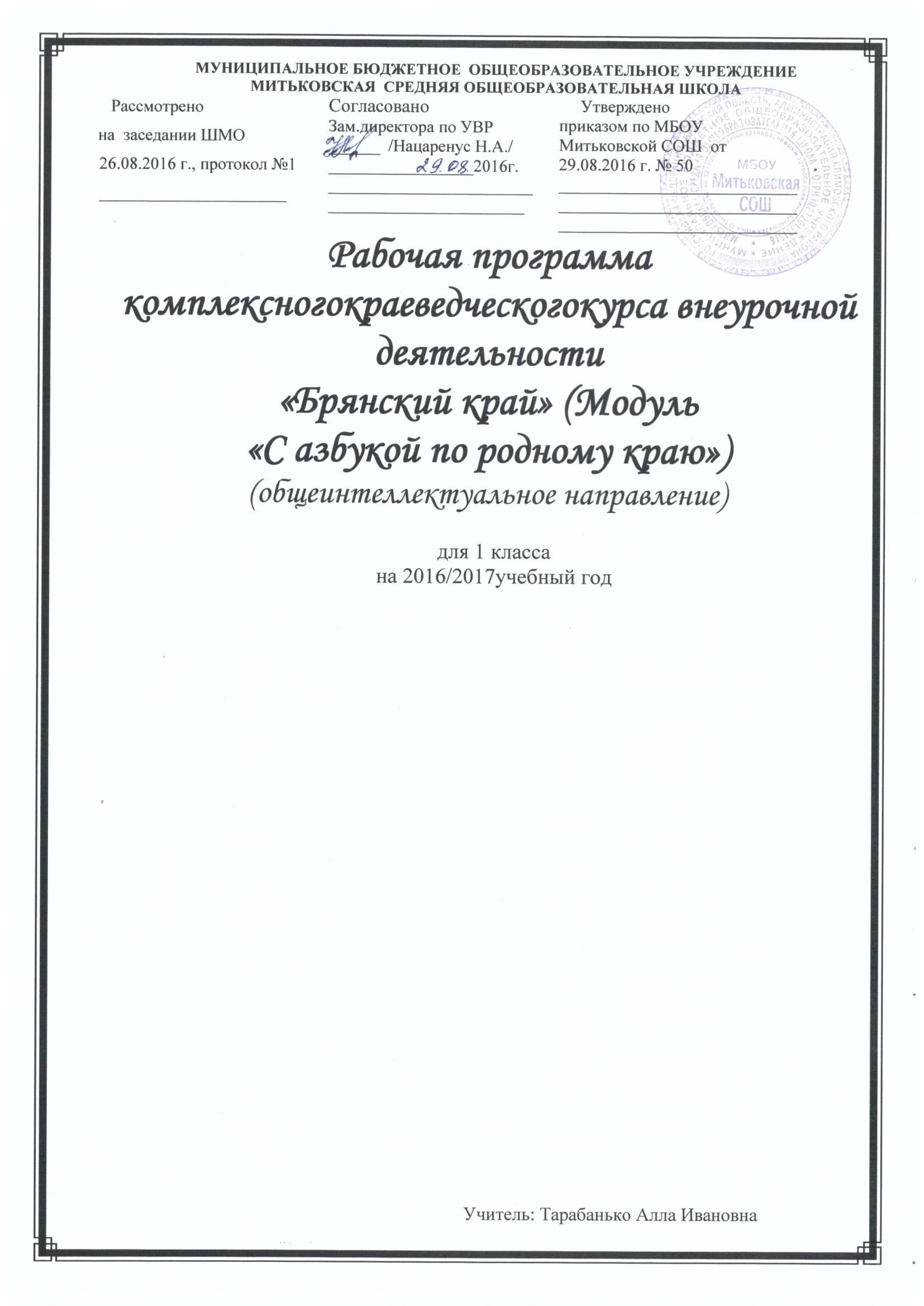 29.08.2018г. _______________________________________________     Утверждено приказом по МБОУ  Митьковской СОШ  от 30.08.2018 г. № 46____________________________________________________________________________________№      Дата  проведения          Дата  проведения     Тема занятий ПримечаниеПланфактТема занятий Примечание112.11Введение. «3емля Пересвета».Ознакомление с учебным пособием.219.11Гласные буквы А, а, обозначающие гласный звук [а]. Аист - символ счастья и удачи.Согласные буквы Б, б, обозначающие согласные звуки [б], [б']. Родной наш БрянскОтгадывать загадки, расшифровывать ребусы,чётко и чисто произносить скороговорки.Учимся говорить правильно,рисовать словесные картинки, расширять кругозор.326.11Согласные буквы В, в, обозначающие согласные звуки [в], [в']. «Сказки брянского леса» В. Соколова. «Лесная сказка»Учимся говорить правильно,собираемслова.Ознакомление с историей села.403.12Согласные буквы Г, г, обозначающие согласные звуки [г], [г']. Герб Брянской области.Отгадывать загадки, расшифровывать ребусы,чётко и чисто произносить скороговорки.Ознакомление с символами наше Родины.510.12Согласные буквы Д, д, обозначающие согласные звуки [д], [д']. Река Десна. Реки Брянской области.Учимся говорить правильно, рисовать словесные картинки, расширять кругозор.Учимся говорить правильно, разгадываем загадки, собираем слова.617.12Гласные буквы Е,е, Е, ё, обозначающие два звука[й э], [й о]. Памятники природы.Учимся говорить правильно, рисовать словесные картинки, расширять кругозор.724.12Согласные буквы Ж, ж, обозначающие согласный звук [ж]. Жуковский район. Село Вщиж.Отгадывать загадки,Ознакомление с историей села.814.01Согласные буквы 3, з, обозначающие согласные звуки [з], [з'] Город Злынка..Учимся говорить правильно, собираем слова, отгадываем загадки.921.01Гласные буквы И, и, обозначающие гласный звук [и]. Ипуть-река.Учимся говорить правильно, рисовать словесные картинки, расширять кругозор.1028.01Согласные буквы И, й, обозначающие согласный звук [и']. И. Швец «Наша Брянская область».Формирование умений подбирать к схемам слова, отвечать на вопросы, расширять кругозор.1104.02Согласные буквы К, к, обозначающие согласные звуки [к], [к']. Клинцы,, Красный Рог, Карачев.Формирование умений разгадывать кроссворд, выполнять замену букв.1218.02Согласные буквы Л, л, обозначающие согласные звуки [л], [л']. Легенды брянского леса.Согласные буквы М, м, обозначающие согласные звуки [м], [м']. Путешествие по населённым пунктам. Мглин.Систематизация знаний о растениях и животных.Учимся говорить правильно, собираем слова, отгадываем загадки.1325.02Согласные буквы Н, н, обозначающие согласные звуки [н], [н']. Новозыбков, Навля.Формирование умений разгадывать кроссворд, шарады, ознакомление с историей возникновения городов.1404.03Гласные буквы О, о, обозначающие гласный звук [о]. На родине Ф. И. Тютчева, в Овстуге.Учимся говорить правильно, собираем слова, отгадываем загадки. Формировать представление о родине Тютчева.1511.03Согласные буквы П, п, обозначающие согласные звуки [п], [п']. Брянский боярин, герой Куликовской битвы − Александр Пересвет..Учимся говорить правильно, рисовать словесные картинки, расширять кругозор. 1618.03Согласные буквы Р, р, обозначающие согласные звуки [р], [р']. Ревна. Рогнедино. Согласные буквы С, с, обозначающие согласные звуки [с], [с']. Брянский Сусанин.Отгадываем  загадки.Ознакомление с историей села.. Отгадывать загадки, расшифровывать ребусы,чётко и чисто произносить скороговорки1701.04Согласные буквы Т, т, обозначающие согласные звуки [т], [т']. Парк культуры и отдыха А. К. Толстого. Учимся говорить правильно, отгадываем загадки, ребусы. 1808.04Гласные буквы У, у, обозначающие гласный звук [у]. Путешествие по населённым пунктам. Унеча.Учимся говорить правильно, отгадываем загадки, ребусы.1915.04Согласные буквы Ф, ф, обозначающие согласные звуки [ф], [ф']. Город революционера И. И. Фокина.Закрепление умений составлять рассказы, говорить правильно и красиво.2022.04Согласные буквы X, х, обозначающие согласные звуки [х], [х']. Слово о Дятьковском хрустале.Формировать умение выделять общую часть в словах2129.04Согласные буквы Ц, ц, обозначающие согласный звук [ц]. Птицы Брянского края. Согласные буквы Ч, ч, обозначающие согласный звук [ч']. Грибы Брянского краяЗакреплять умение разгадывать ребусы, читать слова. Учимся говорить правильно, собираем слова, отгадываем загадки, закреплять умение отвечать на вопросы.2206.05Согласные буквы Ш, ш, обозначающие согласные звуки  [ш] .Село 16в. Шеломы. Согласные буквы Щ, щ, обозначающие согласный звук [щ']. Сещенское подполье.Учимся говорить правильно, отгадываем загадки, ребусы. Ознакомление с историей села. Ознакомление  со страницами боевой славы Брянщины.23 13.05Буквы Ь,Ъ,  Гласная буква Ы, обозначающая гласный звук [ы].  «Брянские леса» по К. Паустовскому,  «Сказки Брянского леса» В. Соколова, Реки и поселения Брянского края.Закреплять умение разгадывать ребусы, читать слова. Учимся говорить правильно, собираем слова, отгадываем загадки, закреплять умение отвечать на вопросы..24 13.05Гласные буквы Э, э, обозначающие гласный звук [э]. И. Швец «Нашим городом можно гордиться. Закреплять умение читать и понимать прочитанное. Отгадывать загадки. 2520.05Гласные буквы Ю, ю,Я,я,  обозначающие звуки [йу],  [й а].  На стоянку первобытного человека в Юдиново. Брянщина - наш край родной.Систематизация знаний о Брянском крае